Incident Name:West MimsGA-OKR-017006IR Interpreter(s):Tammy HocutLocal Dispatch Phone:912-496-7366Brantley BoatrightInterpreted Size:107,846 acresGrowth last period:7,329 acresFlight Time:2056 EDTFlight Date:May 02, 2017Interpreter(s) location:Russellville, ARInterpreter(s) Phone:479-886-0878GACC IR Liaison:Scott WilkinsonGACC IR Liaison Phone:501-538-5827National Coordinator:Tom MellinNational Coord. Phone:505-842-3845Ordered By:Billy WhitworthA Number:A-87Aircraft/Scanner System:N144Z/PhoenixPilots/Techs:Dan Johnson, Eddy Netcher/ Woody SmithIRIN Comments on imagery:Good imageryIRIN Comments on imagery:Good imageryWeather at time of flight:Clouds on the east side of the fire.Flight Objective:Map Heat Perimeter/Isolated, Scattered and Intense Heat SourcesDate and Time Imagery Received by Interpreter:May 03, 2017 0029 EDTDate and Time Imagery Received by Interpreter:May 03, 2017 0029 EDTType of media for final product:NIFC FTP – 4 Shapefiles, KMZ files, IR Log and PDF MapDigital files sent to:/incident_specific_data/southern/Georgia/2017_West_Mims_Fire/IR/20170503Email to: Billy Whitworth bwhitworth@tfs.tamu.edujosephkmock@fs.fed.userobertson@gfc.state.ga.usannabeth_purcell@nps.govmtorbett@gfc.state.ga.usjohn.mosley@bia.govLiz_Struhar@nps.govtingram@gfc.state.ga.usbkline@gfc.state.ga.uskmurphy@gfc.state.ga.uskengregor88@gmail.comShannon.bowman@freshfromflorida.comhmorton@gfc.state.ga.usgpmartin@fs.fed.usMichael_dueitt@fws.govvedge@gfc.state.ga.us jbrand@fs.fed.us jburgettpcfd502@gmail.comtbowerman@centurylink.net jkhiers@ttrs.org garyjrvs@gmail.com tfaust2849@aol.com rsmith8459@comcast.net eschmeckpeper@fs.fed.us larrysmith@fs.fed.us blazincajun@att.nettorreya66@yahoo.com c_plante@fws.gov jherrin@tfs.tamu.edu jschwartz01@fs.fed.us aspascarella@fs.fed.us shane_sturgill@nps.gov mock102177@yahoo.comType of media for final product:NIFC FTP – 4 Shapefiles, KMZ files, IR Log and PDF MapDigital files sent to:/incident_specific_data/southern/Georgia/2017_West_Mims_Fire/IR/20170503Email to: Billy Whitworth bwhitworth@tfs.tamu.edujosephkmock@fs.fed.userobertson@gfc.state.ga.usannabeth_purcell@nps.govmtorbett@gfc.state.ga.usjohn.mosley@bia.govLiz_Struhar@nps.govtingram@gfc.state.ga.usbkline@gfc.state.ga.uskmurphy@gfc.state.ga.uskengregor88@gmail.comShannon.bowman@freshfromflorida.comhmorton@gfc.state.ga.usgpmartin@fs.fed.usMichael_dueitt@fws.govvedge@gfc.state.ga.us jbrand@fs.fed.us jburgettpcfd502@gmail.comtbowerman@centurylink.net jkhiers@ttrs.org garyjrvs@gmail.com tfaust2849@aol.com rsmith8459@comcast.net eschmeckpeper@fs.fed.us larrysmith@fs.fed.us blazincajun@att.nettorreya66@yahoo.com c_plante@fws.gov jherrin@tfs.tamu.edu jschwartz01@fs.fed.us aspascarella@fs.fed.us shane_sturgill@nps.gov mock102177@yahoo.comDate and Time Products Delivered to Incident:May 03, 2017 0250 EDTDate and Time Products Delivered to Incident:May 03, 2017 0250 EDTType of media for final product:NIFC FTP – 4 Shapefiles, KMZ files, IR Log and PDF MapDigital files sent to:/incident_specific_data/southern/Georgia/2017_West_Mims_Fire/IR/20170503Email to: Billy Whitworth bwhitworth@tfs.tamu.edujosephkmock@fs.fed.userobertson@gfc.state.ga.usannabeth_purcell@nps.govmtorbett@gfc.state.ga.usjohn.mosley@bia.govLiz_Struhar@nps.govtingram@gfc.state.ga.usbkline@gfc.state.ga.uskmurphy@gfc.state.ga.uskengregor88@gmail.comShannon.bowman@freshfromflorida.comhmorton@gfc.state.ga.usgpmartin@fs.fed.usMichael_dueitt@fws.govvedge@gfc.state.ga.us jbrand@fs.fed.us jburgettpcfd502@gmail.comtbowerman@centurylink.net jkhiers@ttrs.org garyjrvs@gmail.com tfaust2849@aol.com rsmith8459@comcast.net eschmeckpeper@fs.fed.us larrysmith@fs.fed.us blazincajun@att.nettorreya66@yahoo.com c_plante@fws.gov jherrin@tfs.tamu.edu jschwartz01@fs.fed.us aspascarella@fs.fed.us shane_sturgill@nps.gov mock102177@yahoo.comType of media for final product:NIFC FTP – 4 Shapefiles, KMZ files, IR Log and PDF MapDigital files sent to:/incident_specific_data/southern/Georgia/2017_West_Mims_Fire/IR/20170503Email to: Billy Whitworth bwhitworth@tfs.tamu.edujosephkmock@fs.fed.userobertson@gfc.state.ga.usannabeth_purcell@nps.govmtorbett@gfc.state.ga.usjohn.mosley@bia.govLiz_Struhar@nps.govtingram@gfc.state.ga.usbkline@gfc.state.ga.uskmurphy@gfc.state.ga.uskengregor88@gmail.comShannon.bowman@freshfromflorida.comhmorton@gfc.state.ga.usgpmartin@fs.fed.usMichael_dueitt@fws.govvedge@gfc.state.ga.us jbrand@fs.fed.us jburgettpcfd502@gmail.comtbowerman@centurylink.net jkhiers@ttrs.org garyjrvs@gmail.com tfaust2849@aol.com rsmith8459@comcast.net eschmeckpeper@fs.fed.us larrysmith@fs.fed.us blazincajun@att.nettorreya66@yahoo.com c_plante@fws.gov jherrin@tfs.tamu.edu jschwartz01@fs.fed.us aspascarella@fs.fed.us shane_sturgill@nps.gov mock102177@yahoo.comStarted interpretation from 05/02 updated fire perimeter from incident.Growth in heat perimeter around Billys Island with a new additional island south of Jones Island along road with a lot of intense heat.
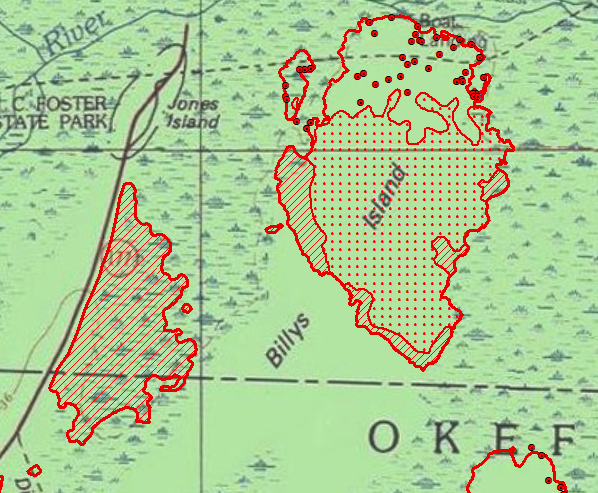 There is an isolated heat source at Gallberry Island at 82°20'50.237"W  30°49'15.492"N,
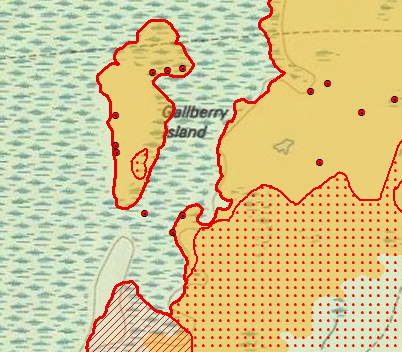 Isolated heat source outside main fire perimeter at 82°19'6.993"W  30°47'15.294"N
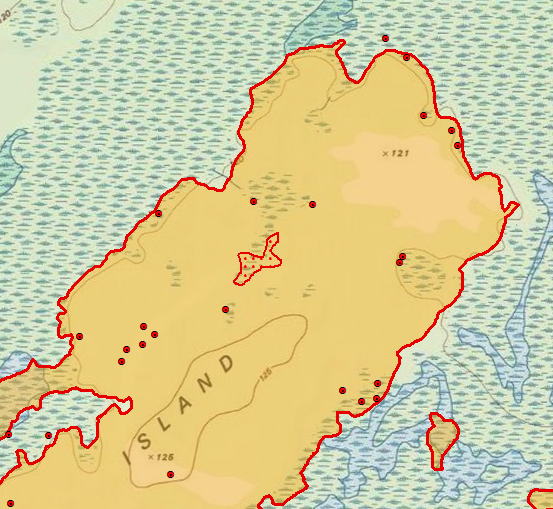 Large growth closing in large interior unburned island on the west side of the fire.
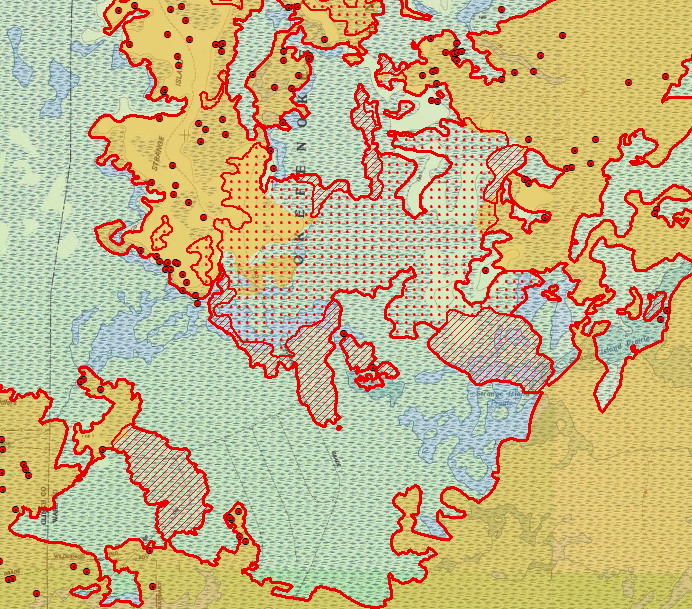 Large growth on the southeast side of the fire east of Roasting Ear Island.
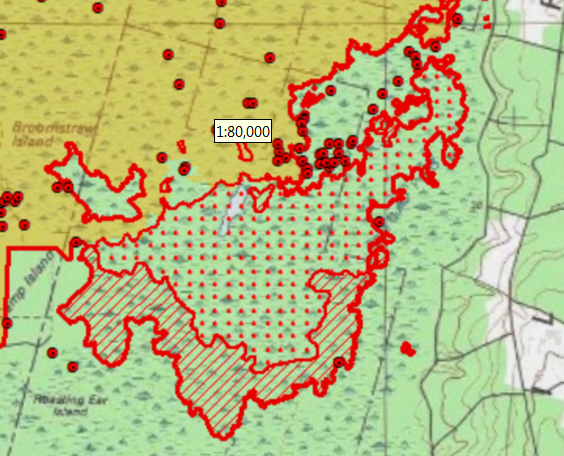 Started interpretation from 05/02 updated fire perimeter from incident.Growth in heat perimeter around Billys Island with a new additional island south of Jones Island along road with a lot of intense heat.
There is an isolated heat source at Gallberry Island at 82°20'50.237"W  30°49'15.492"N,
Isolated heat source outside main fire perimeter at 82°19'6.993"W  30°47'15.294"N
Large growth closing in large interior unburned island on the west side of the fire.
Large growth on the southeast side of the fire east of Roasting Ear Island.
Started interpretation from 05/02 updated fire perimeter from incident.Growth in heat perimeter around Billys Island with a new additional island south of Jones Island along road with a lot of intense heat.
There is an isolated heat source at Gallberry Island at 82°20'50.237"W  30°49'15.492"N,
Isolated heat source outside main fire perimeter at 82°19'6.993"W  30°47'15.294"N
Large growth closing in large interior unburned island on the west side of the fire.
Large growth on the southeast side of the fire east of Roasting Ear Island.
Started interpretation from 05/02 updated fire perimeter from incident.Growth in heat perimeter around Billys Island with a new additional island south of Jones Island along road with a lot of intense heat.
There is an isolated heat source at Gallberry Island at 82°20'50.237"W  30°49'15.492"N,
Isolated heat source outside main fire perimeter at 82°19'6.993"W  30°47'15.294"N
Large growth closing in large interior unburned island on the west side of the fire.
Large growth on the southeast side of the fire east of Roasting Ear Island.
